INTERNATIONAL BUSINESS FORUM Rumunija-Turska-Njemačka-Italija-Poljska-Srbija-Bosna i Hercegovina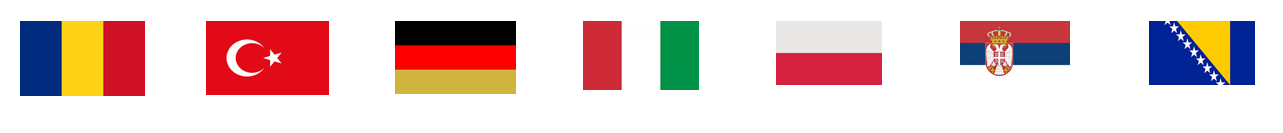 Temišvar (Timișoara), May 9-10, 2024No.Naziv kompanijeDjelatnostDomen interesaIme i prezime /Funkcija E-mailTelefon 